Поурочный план  Ход урока ___ ФЕВРАЛЯ.Слова, обозначающие предметы.№1. Пропишите:КТО_________________ЧТО_________________№2. Прочитайте. Назовите все слова в стихотворении, обозначающие предметы:ДАЙ-ТЕ ПО-ВА-РУ ПРО-ДУК-ТЫ, МЯ-СО ПТИ-ЦЫ, СУ-ХО-ФРУК-ТЫ.Предмет:Русский языкРаздел:ФИО педагогаШерер Любовь Викторовна Дата:  Класс: Тема урока: Различение названий предметов по вопросам: что это? кто это? Цели обучения в соответствии с учебной программой2.2.1.1 находить слова, обозначающие предметы2.2.1.2 различать слова – названия предметов по вопросам: кто? что?Цели урока: Образовательные: научить находить слова – предметы, подбирать вопросы к словам-предметам; отличать живые и неживые предметыКоррекционные: развитие навыков связной речи, умения принимать участие в диалоге, проговаривание своих действий при выполнении задания. Уметь концентрировать внимание, выделять основные характеристики в учебном материалеВоспитательные: воспитывать бережное отношение к учебным принадлежностямПредварительные знанияСлова - предметыОборудованиеИндивидуальная карточка, Презентация PowerPointЭтап урока/ ВремяДействия педагогаДействия ученикаОцениваниеРесурсыНачало урока (0 – 2 мин)Создание положительного эмоционального настрояДоброе утро! С каким настроением вы пришли в школу? Какой сегодня день недели, число? Какая погода за окном? Опишите небо (светлое/ синее/ облачное/ пасмурное), солнце (солнечно/ хмуро), ветер (ветрено/ безветренно)Ответы на вопросы учителя.Устный комментарийБеседаМинутка чистописания (3-5 мин)Записать число: ___ ФЕВРАЛЯ.Прописать:КТО____ЧТО____ПрописываетУстный комментарийКарточка Актуализация знаний. Целеполагание. (6-8 мин)Повторение предыдущей темы:Что такое предметы? Назови изображённые предметы.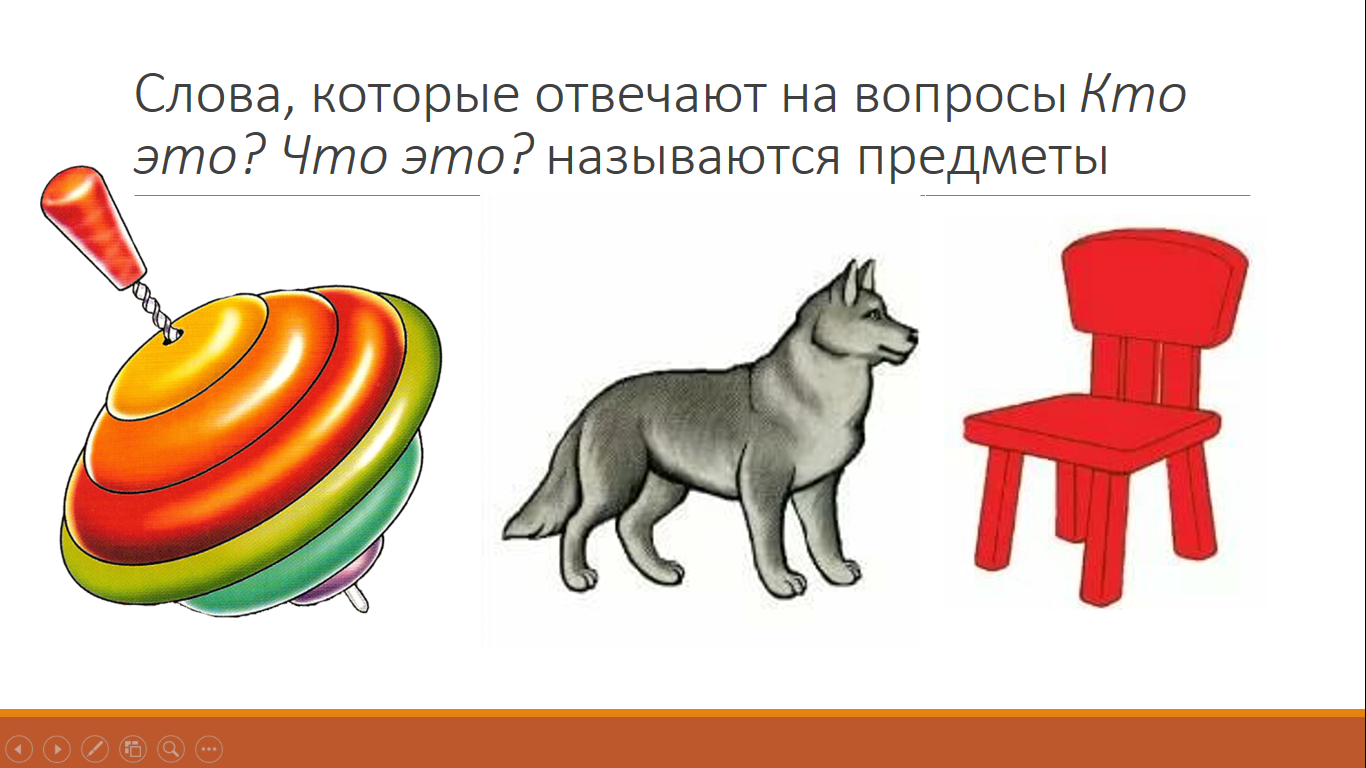 Объявление темы урока:Сегодня на уроке мы продолжим изучение слов-предметов. Узнаем, на какие виды они делятся. Будем находить слова-предметы из остальных слов.Устная работаУстный комментарийСлайд №2.Работа по теме урока(9-16 мин)Работа над темой урока.Изучение живых предметов: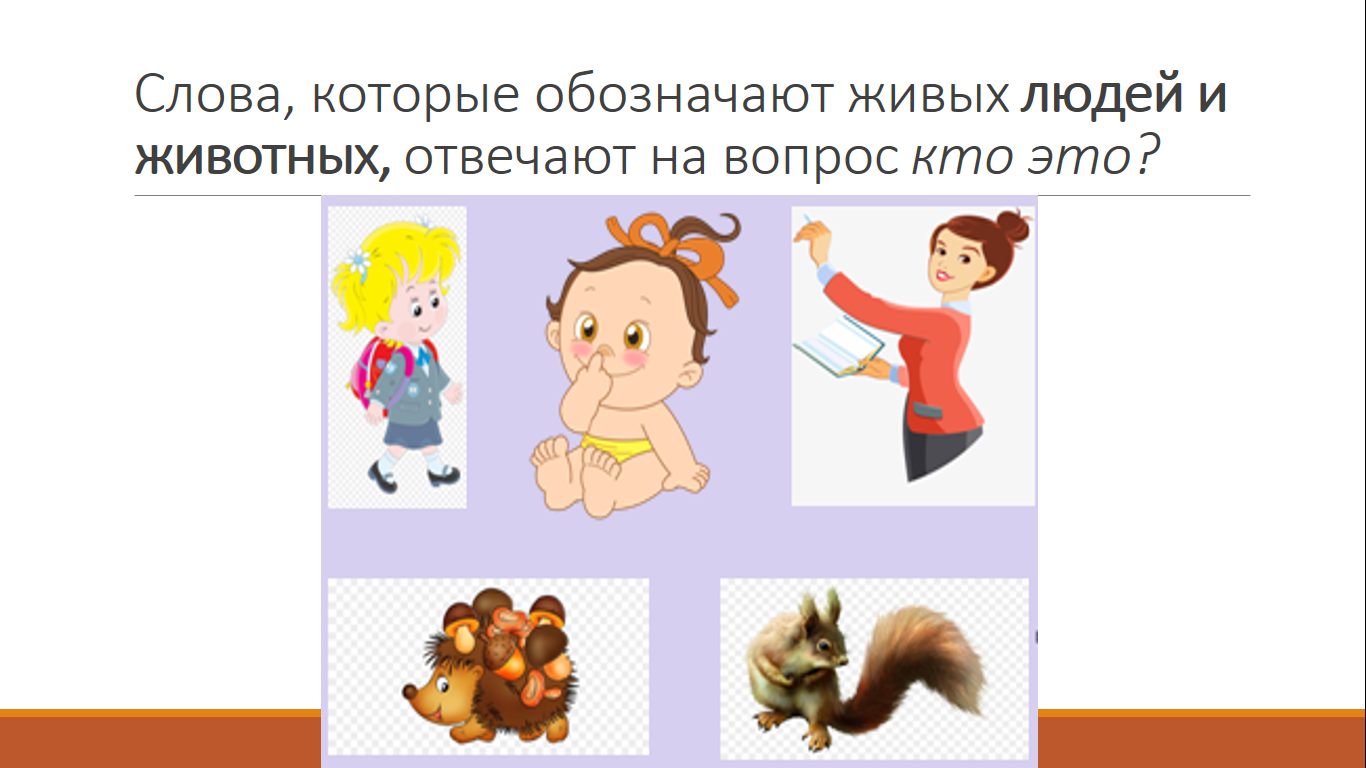 Назвать предметы, задать к ним вопрос: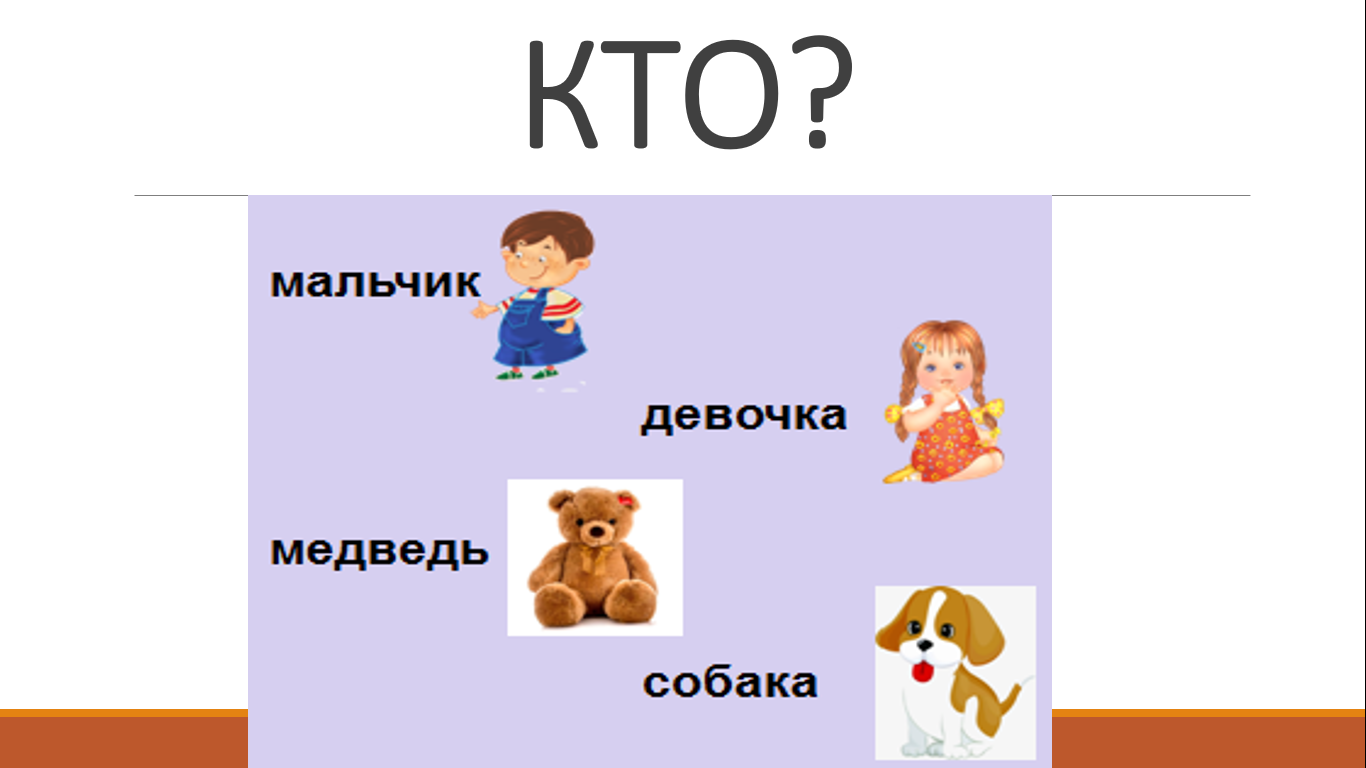 Смотрит презентацию, отвечает на вопросы учителяНазывает предметы, подбирает к ним вопросУстный комментарийПрезентация PowerPoint, Слайд № 3-4Беседа Физминутка(17 – 19 мин)Руки  ставим мы вразлет –Получился самолет.Мах крылом туда – сюда –Делай раз и делай два.Руки в стороны держите,Друг на друга посмотрите,Раз и два, раз и два.Влево – вправо голова.Опустили руки вниз-И на место приземлись.Повторяет действия учителяУстный комментарийФизминутка на развитие общей моторикиРабота по теме урока (20-28 мин)Изучение неживых предметов: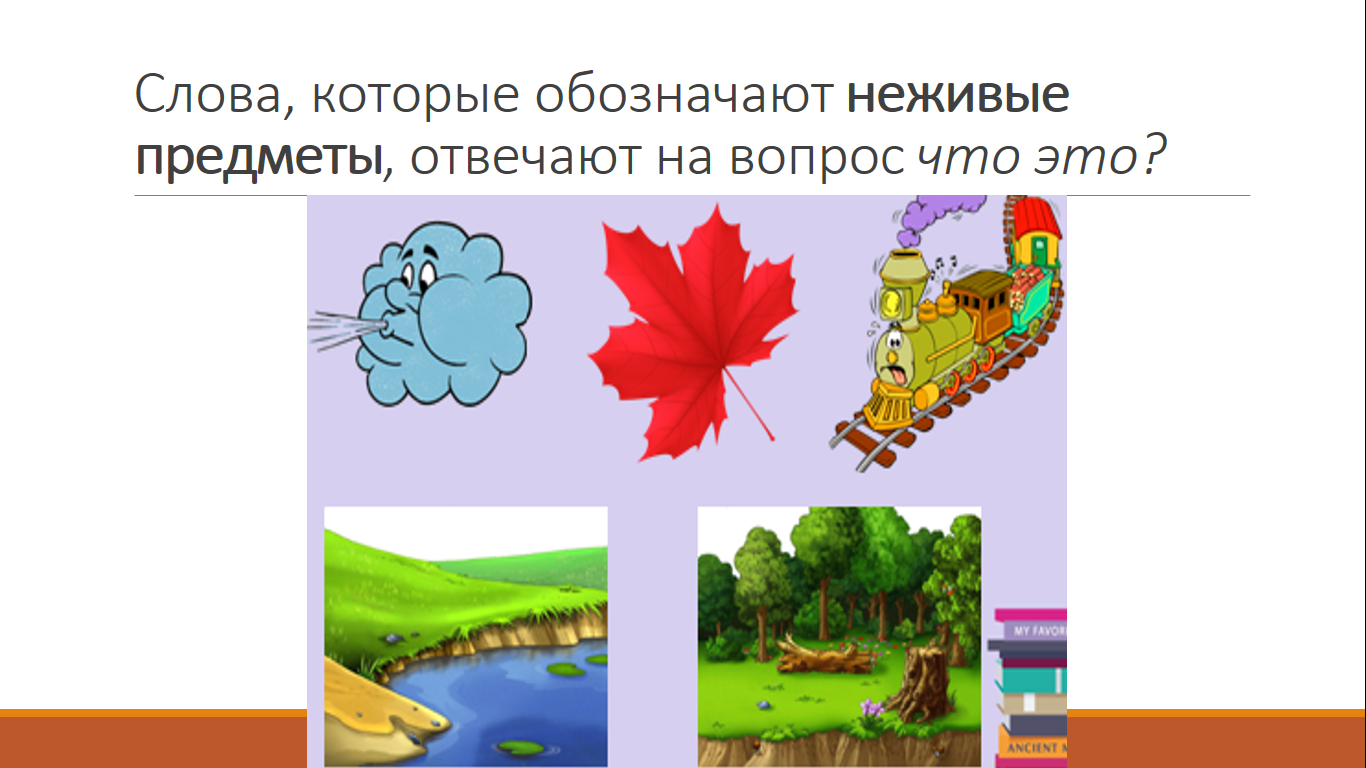 Назвать предметы, задать к ним вопрос: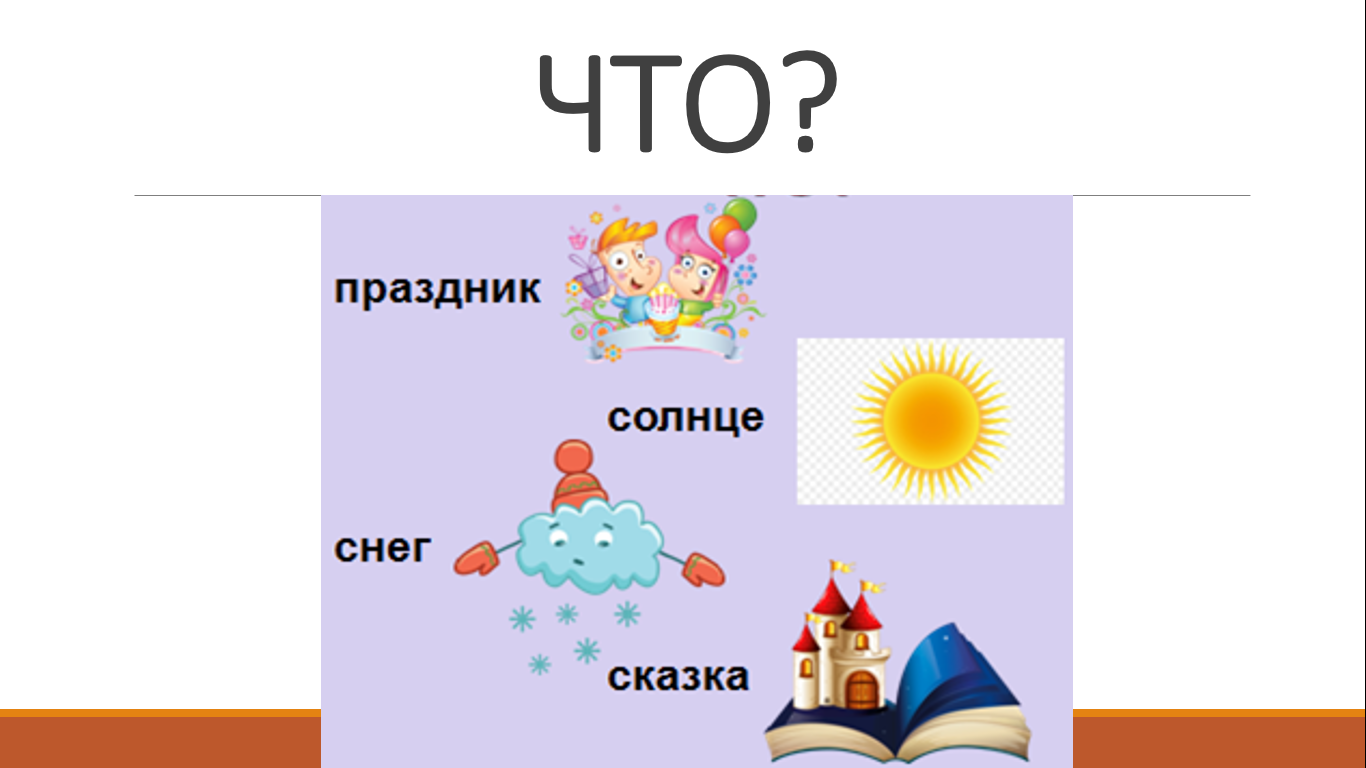 Просмотр презентацииНазывает предметы, подбирает к ним вопросУстный комментарийПрезентация PowerPoint, Слайд № 5-6Беседа Физминутка(29 – 31 мин)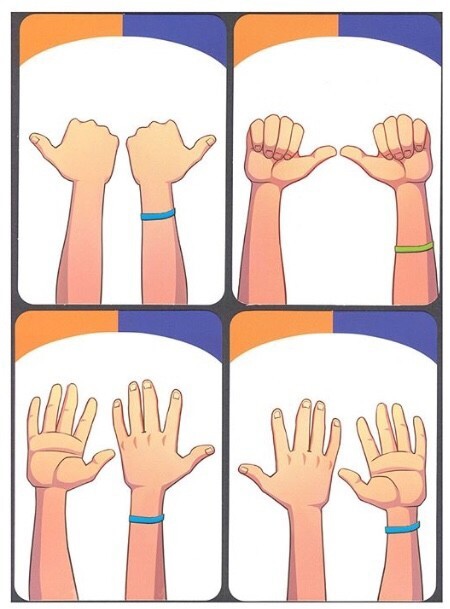 Повторение действий учителяУстный комментарийНейропсихологические упражнения рукПрактическое задание (32-38)Учитель читает слова: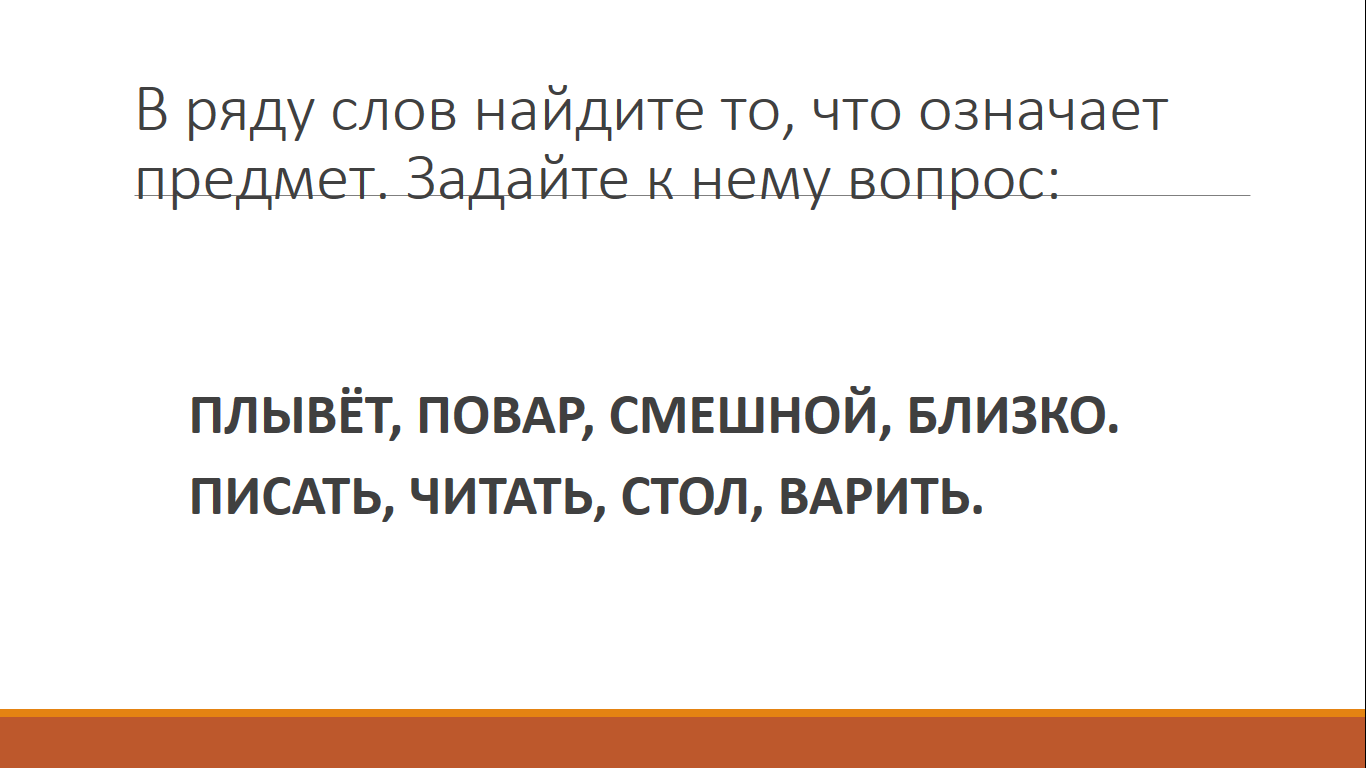 Составь предложение со словом ПОВАРПрочитать: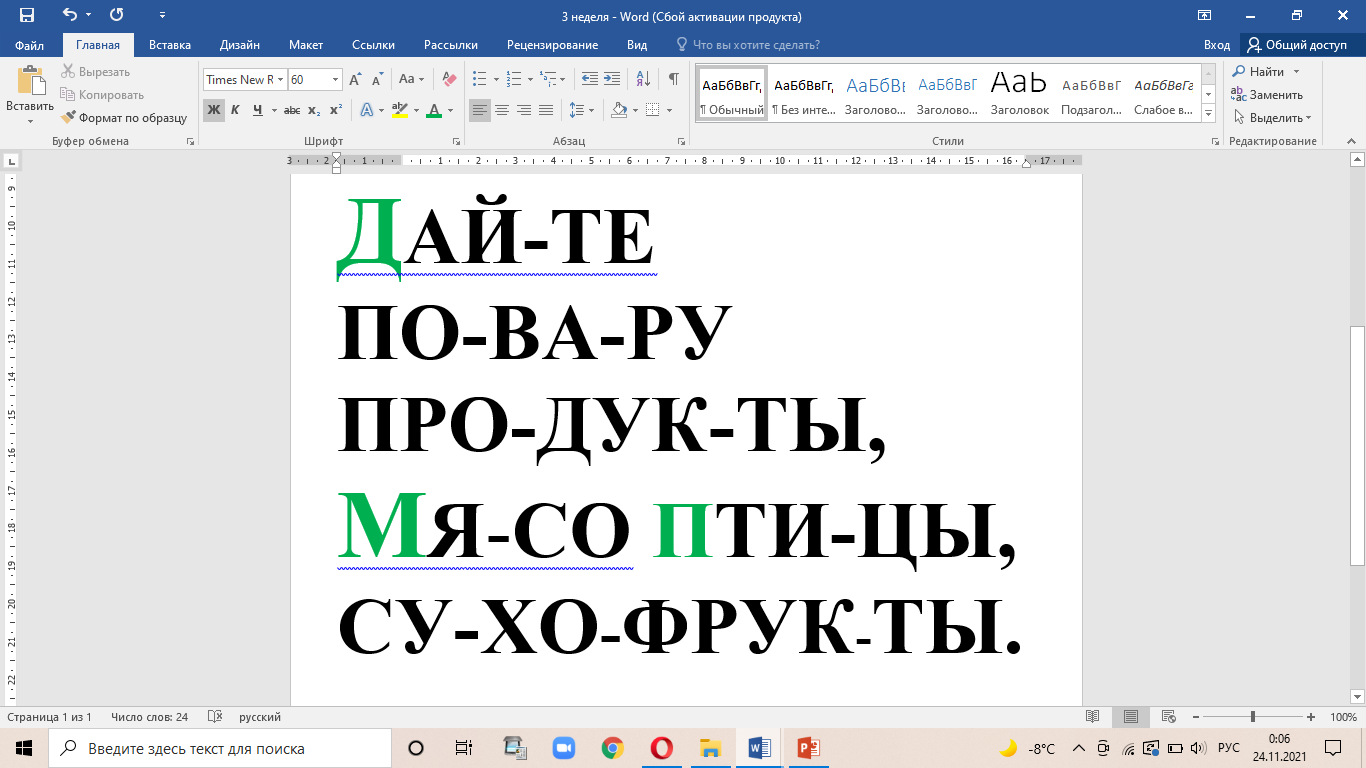 Ученик выбирает слова-предметыСоставляет предложениеЧитает предложения Называет слова-предметы, подбирает к ним вопрос. Определяет живое/неживое.Устный комментарийСлайд №7Карточка Итоги урока. Рефлексия.(39-40 мин)Ребенок выбирает смайлик, соответствующий его настроению на уроке. 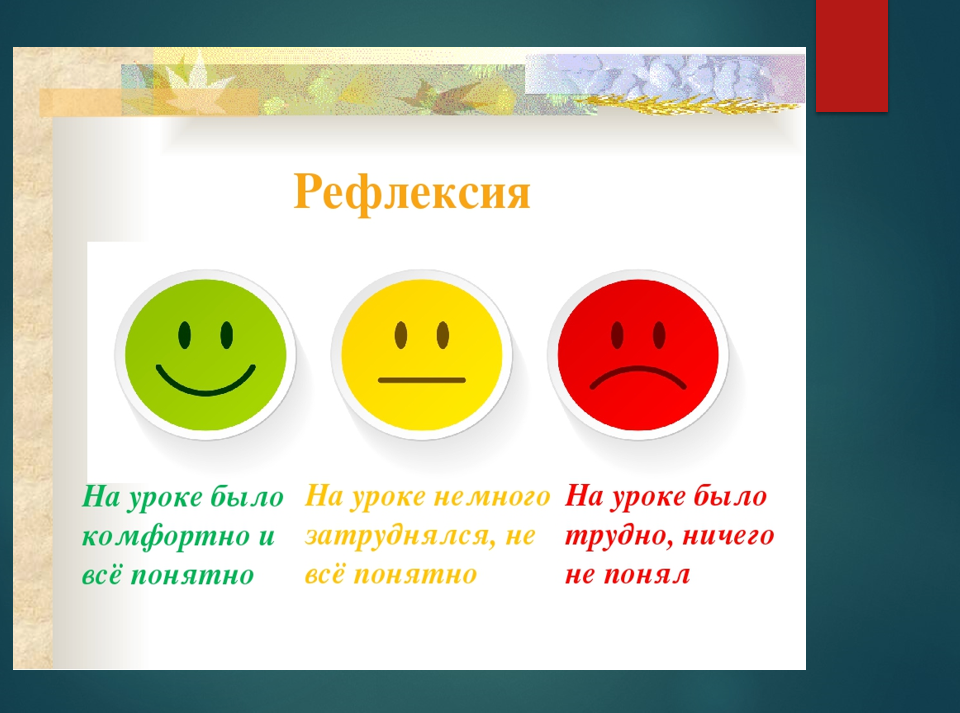 Оценивание своего настроения, работы на уроке. Рефлексия «Смайлики»Карточки